Temeljem članka 16. Pravilnika o financiranju programa,  projekata i javnih potreba sredstvima proračuna Općine Punat, KLASA:080-02/16-01/1, URBROJ:2142-02-02/1-16-2 od 15. siječnja 2016. godine (u daljnjem tekstu: Pravilnik)  općinski načelnik utvrđujeJAVNI NATJEČAJza financiranje programa i  projekata  od interesa za opće dobro koje provode udruge(1) Općina Punat poziva udruge da se prijave za financijsku podršku programima i projektima od interesa za opće dobro. Temeljem članka 1. stavka 2. Pravilnika  sve odredbe ovog javnog natječaja koje se odnose na udruge, na odgovarajući se način primjenjuju i u odnosu na druge organizacije civilnog društva te ostale pravne osobe, kada su one u skladu s uvjetima javnog natječaja ili poziva za sufinanciranje programa i projekata prihvatljivi prijavitelji odnosno partneri. (2) Udruge sukladno ovom Natječaju mogu prijaviti projekt za sljedeća prioritetna područja:      Prioritetno područje 1 – Promicanje kulture:Kulturno-umjetnički amaterizamGlazbena i kazališna djelatnostZaštita kulturne baštine i tradicijskih običajaLikovna i kreativna djelatnostPredavanja o povijesti i filmskoj djelatnostiInternetski portal otoka Krka      Prioritetno područje 2 – Razvoj sporta i rekreacijeProjekti razvoja u sportu, regate, turniri i natjecanja u svim vrstama sportova u 2016. godini.              Prioritetno područje 3 – Razvoj civilnog društvaOčuvanje stečevina i zaštita digniteta Domovinskog rataProgram edukacije, osnaživanja i potpore ranjivih skupina (starije osobe, invalidi, ovisnici)Eko projekti, djelovanje u očuvanju prirode i okolineZaštita životinja na području Općine Punat(3) Ukupno planirana vrijednost Natječaja iznosi 552.400,00 kuna:                   I.  Prioritetno područje 1:   245.000,00 kuna,                  II:  Prioritetno područje 2:  193.400,00 kuna,                 III.  Prioritetno područje 3:  114.000,00 kuna.(4) Najmanji iznos financijskih sredstava koji se može prijaviti i ugovoriti po pojedinom projektu je 1.000,00  kuna, a najveći iznos po pojedinom projektu je 60.000,00  kuna.(5) Rok za podnošenje prijedloga projekata i programa je od 12. veljače do 13. ožujka 2016. godine.(6) Svaka udruga može prijaviti i ugovoriti najviše jedan program i dva projekta u okviru ovog Natječaja. Ista udruga može biti partner na više projekata unutar prioritetnih područja Natječaja. Prijavu  na Natječaj može podnijeti udruga koja djeluje najmanje jednu godinu u Republici Hrvatskoj zaključno s danom objave Javnog natječaja. Prijavu programa ili projekata na Natječaj može podnijeti udruga koja je: - upisana u Registar udruga,  programski usmjerena na rad u navedenim prioritetnim područjima,  upisana u Registar neprofitnih organizacija i vodi transparentno financijsko poslovanje u skladu s propisima o računovodstvu neprofitnih organizacija,  ispunila ugovorne obveze prema davatelju financijskih sredstava te svim drugim davateljima financijskih sredstava iz javnih izvora,  ispunjava sve uvjete propisane Pravilnikom. Prije potpisa ugovora udruga će morati priložiti dokaze da se protiv odgovorne osobe u udruzi i voditelja projekta ne vodi kazneni postupak, te da udruga ima podmirene sve doprinose i plaćen porez.(7) Uputama za prijavitelje detaljno je opisano: - pravo ostvarivanja prednosti u financiranju programa ili projekta,-  tko nema pravo prijave na Javni natječaj,-  postupak zaprimanje, otvaranja i pregleda dostavljenih prijava, -  procjena prijava, dostava dodatne dokumentacije, ugovaranje, -  donošenje odluke o dodjeli sredstava, podnošenje prigovora,-  postupanje s dokumentacijom.  (8) Prijedlozi projekata dostavljaju se isključivo na propisanim obrascima, koji su zajedno s Uputama za prijavitelje, dostupni na mrežnim stranicama Općine Punat.Natječajna dokumentacija dostavlja se preporučeno poštom, putem dostavljača ili osobno (predaja u urudžbenom uredu) na sljedeću adresu:OPĆINA PUNAT,  NOVI PUT 2,  PUNAT 51521Razmatrat će se samo projekti koji su pravodobno prijavljeni, te koji u cijelosti zadovoljavaju propisane uvjete Javnog natječaja.(9) Sva pitanja vezana uz ovaj Javni natječaj mogu se postaviti isključivo elektroničkim putem, slanjem upita na adresu elektronske pošte: branka.simonji@punat.hr								OPĆINSKI NAČELNIK								_____________________								          Marinko Žic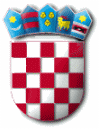 R E P U B L I K A   H R V A T S K APRIMORSKO – GORANSKA ŽUPANIJAOPĆINA PUNATOPĆINSKI NAČELNIKKLASA: 007-01/16-01/01URBROJ: 2142-02-03/9-16-2Punat, 5. veljače 2016. godine